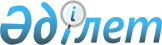 Об утверждении Правил государственной регистрации эмиссии акций, присвоения национального идентификационного номера эмиссиям акций, не подлежащих государственной регистрации, рассмотрения отчета об итогах выпуска и размещения акций и аннулирования эмиссии акций
					
			Утративший силу
			
			
		
					Постановление Правления Национального Банка Республики Казахстан от 3 августа 2002 года N 304. Зарегистрировано в Министерстве юстиции Республики Казахстан 16 сентября 2002 года N 1979. Утратило силу - Постановлением Правления Национального Банка Республики Казахстан от 4 июля 2003 г. N 217



      В целях совершенствования государственного регулирования рынка эмиссионных ценных бумаг Республики Казахстан, Правление Национального Банка Республики Казахстан постановляет: 




      1. Утвердить прилагаемые Правила государственной регистрации эмиссии акций, присвоения национального идентификационного номера эмиссиям акций, не подлежащих государственной регистрации, рассмотрения отчета об итогах выпуска и размещения акций и аннулирования эмиссии акций. 




      2. Настоящее постановление вводится в действие по истечении четырнадцати дней со дня государственной регистрации в Министерстве юстиции Республики Казахстан. 




      3. Со дня введения в действие настоящего постановления признать утратившими силу 
 постановление 
 Национальной комиссии Республики Казахстан по ценным бумагам "Об утверждении Положения о порядке государственной регистрации эмиссий акций, аннулирования эмиссий акций и утверждения отчетов об итогах выпуска и размещения акций в Республике Казахстан" от 29 ноября 1996 года N 141 и постановление Правления Национального Банка Республики Казахстан "Об утверждении Правил проведения экспертизы Национальным Банком Республики Казахстан проспектов эмиссий ценных бумаг банков и их отчетов об итогах выпуска и размещения ценных бумаг" от 23 мая 1997 года N 220. 




      4. Департаменту регулирования рынка ценных бумаг (Шалгимбаева Г.Н.): 



      1) совместно с Юридическим департаментом (Шарипов С.Б.) принять меры к государственной регистрации в Министерстве юстиции Республики Казахстан настоящего постановления; 



      2) в десятидневный срок со дня государственной регистрации в Министерстве юстиции Республики Казахстан настоящего постановления довести его до сведения заинтересованных подразделений центрального аппарата Национального Банка Республики Казахстан. 




      5. Контроль за исполнением настоящего постановления возложить на Заместителя Председателя Национального Банка Республики Казахстан Сайденова А.Г.  


     

Председатель




 Национального Банка 





                                        Утверждены постановлением 



                                        Правления Национального Банка 



                                        Республики Казахстан



                                        "Об утверждении Правил



                                        государственной регистрации



                                        эмиссии акций, присвоения



                                        национального идентификационного



                                        номера эмиссиям акций, не



                                        подлежащих государственной



                                        регистрации, рассмотрения отчета



                                        об итогах выпуска и размещения



                                        акций и аннулирования эмиссии



                                        акций" от 3 августа 2002 г. N 304


           


 Правила государственной регистрации эмиссии акций, 






            присвоения национального идентификационного номера 






              эмиссиям акций, не подлежащих государственной 






            регистрации, рассмотрения отчета об итогах выпуска 






             и размещения акций и аннулирования эмиссии акций 




      Настоящие Правила разработаны в соответствии с Гражданским 
 Кодексом 
 Республики Казахстан, Законами Республики Казахстан "
 О Национальном Банке 
 Республики Казахстан", "
 О рынке ценных 
 бумаг", "
 Об акционерных 
 обществах" и определяют порядок государственной регистрации эмиссии акций, присвоения национального идентификационного номера (национальных идентификационных номеров) эмиссиям акций, не подлежащих государственной регистрации (далее - присвоение НИН), а также устанавливают перечень документов, представляемых для рассмотрения отчета об итогах выпуска и размещения акций и аннулирования эмиссии акций. 




 


 Глава 1. Общие положения 




      1. Использованные в настоящих Правилах понятия означают следующее: 



      1) орган эмитента - орган эмитента, уполномоченный принимать решение об эмиссии акций; 



      2) первичная эмиссия акций - эмиссия акций, размещаемая среди учредителей эмитента; 



      3) последующая эмиссия акций - эмиссия акций, размещаемая среди определенного и неопределенного круга лиц (за исключением дополнительной эмиссии акций по решению суда); 



      4) уполномоченный орган - государственный орган, осуществляющий регулирование и контроль отношений, складывающихся на рынке ценных бумаг; 



      5) финансовые организации - банки и организации, осуществляющие отдельные виды банковских операций, страховые (перестраховочные) организации, профессиональные участники рынка ценных бумаг, функционирующие в организационно-правовой форме акционерного общества, организаторы торгов с ценными бумагами, инвестиционные фонды, накопительные пенсионные фонды. 



      2. Государственная регистрация эмиссии акций, присвоение НИН, рассмотрение отчетов об итогах выпуска и размещения акций и аннулирование эмиссии акций финансовых организаций (независимо от размера объявленного уставного капитала) и акционерных обществ, размер объявленного уставного капитала которых составляет не менее 200.000 месячных расчетных показателей осуществляются подразделением центрального аппарата уполномоченного органа. 



      3. Государственная регистрация эмиссии акций, присвоение НИН, рассмотрение отчета об итогах выпуска и размещения акций и аннулирование эмиссии акций акционерных обществ, не указанных в пункте 2 Правил осуществляются филиалами уполномоченного органа. 



      4. Документы для государственной регистрации первичной эмиссии акций или присвоении НИН представляются в уполномоченный орган в течение одного месяца с даты государственной регистрации юридического лица. 



      Документы для государственной регистрации последующей эмиссии акций или присвоении НИН представляются в уполномоченный орган в течение трех месяцев с даты принятия решения органом эмитента об эмиссии акций. 



      Уполномоченный орган рассматривает документы, представленные на государственную регистрацию эмиссии акций в течение тридцати дней, документы, представленные для присвоения НИН, - в течение пятнадцати дней с даты их поступления в уполномоченный орган. 




                     


 Глава 2. Порядок государственной 






                         регистрации эмиссии акций 




      5. Для государственной регистрации первичной эмиссии акций эмитент представляет в уполномоченный орган следующие документы: 



      1) заявление, составленное в произвольной форме; 



      2) копию решения органа эмитента о выпуске акций; 



      3) копии свидетельства о государственной регистрации (перерегистрации) юридического лица и статистической карточки; 



      4) нотариально засвидетельствованную копию устава со всеми внесенными в него зарегистрированными изменениями и дополнениями; 



      5) проспект эмиссии акций в двух экземплярах (банки, организации, осуществляющие отдельные виды банковских операций, страховые (перестраховочные) организации - в трех экземплярах) в соответствии с Приложением 1 к настоящим Правилам, с финансовыми отчетностями за последние три завершенных финансовых года и за последний отчетный период. Для банков, организаций, осуществляющих отдельные виды банковских операций, страховых (перестраховочных) организаций финансовые отчетности за последние три завершенных финансовых года, с приложением к ним нотариально засвидетельствованных копий аудиторских отчетов, и финансовую отчетность за последний отчетный период перед представлением документов на государственную регистрацию эмиссии акций. В случае отсутствия у эмитента завершенного финансового года, представляется финансовая отчетность на дату принятия решения о государственной регистрации эмиссии акций; 



      6) копию договора с регистратором или, в случае самостоятельного ведения реестра держателей акций, - два экземпляра внутреннего положения о ведении реестра держателей акций копию квалификационного свидетельства на право осуществления деятельности по регистрации сделок с ценными бумагами, выданного уполномоченным органом специалисту эмитента, осуществляющему ведение реестра ценных бумаг; 



      7) в случае выпуска акций в документарной форме - два экземпляра образцов акции. 



      6. Для государственной регистрации последующей эмиссии акций эмитент представляет в уполномоченный орган: 



      1) документы, перечисленные в подпунктах 1)-5), 7) пункта 5 настоящих Правил; 



      2) аудиторский отчет, подтверждающий достоверность финансовой отчетности за последний финансовый год; 



      3) при намерении эмитента включить акции в официальный список ценных бумаг организатора торгов - заключение организатора торгов о возможности включения акций эмитента в его официальный список ценных бумаг, оформленное в соответствии с внутренними документами организатора торгов; 



      4) оригинал выписки из реестра держателей акций, владеющих пятью и более процентами акций в оплаченном (выпущенном) уставном капитале общества, составленной на дату проспекта эмиссии акций. Финансовые организации представляют полный реестр держателей акций, составленный на дату проспекта эмиссии акций. 



      7. Для государственной регистрации первичной и последующей эмиссий акций банка и организации, осуществляющей отдельные виды банковских операций, страховой (перестраховочной) организации, эмитентом представляется в уполномоченный орган: 



      1) документы, перечисленные в подпунктах 1)-7) пункта 5 настоящих Правил; 



      2) финансовая отчетность учредителей и/или акционеров за последний завершенный финансовый год с приложением нотариально засвидетельствованной копии аудиторского отчета, а также финансовая отчетность на последнюю отчетную дату, подписанную первым руководителем, главным бухгалтером и заверенная печатью организации, являющейся учредителем и/или акционером; 



      3) ходатайство о внесении изменений в устав и учредительный договор и нотариально заверенные изменения и дополнения в устав и учредительный договор (при последующей эмиссии). 



      8. В случае соответствия документов, представленных эмитентом для государственной регистрации эмиссии акций, требованиям законодательства Республики Казахстан и настоящих Правил, уполномоченный орган: 



      1) осуществляет государственную регистрацию эмиссии акций и выдает эмитенту свидетельство о государственной регистрации эмиссии акций по форме согласно Приложению 2 к настоящим Правилам; 



      2) возвращает эмитенту один экземпляр проспекта эмиссии акций с отметкой уполномоченного органа о его регистрации; 



      3) при документарной форме выпуска - возвращает один экземпляр образца акции с отметкой уполномоченного органа. 



      9. В процессе размещения и обращения акций любые изменения и дополнения в проспект эмиссии акций подлежат регистрации в уполномоченном органе. 



      Для регистрации изменений и дополнений в проспект эмиссии акций эмитентом представляются в уполномоченный орган: 



      1) изменения и дополнения в двух экземплярах, подписанные первым руководителем, главным бухгалтером, председателем ревизионной комиссии (аудитором) и заверенные оттиском печати эмитента; 



      2) копия решения органа эмитента об утверждении редакции вносимых изменений и дополнений в зарегистрированный проспект эмиссии акций.


     10. Уполномоченный орган рассматривает изменения и дополнения в проспект эмиссии акций в течение пятнадцати дней с даты их получения.


     11. В случае соответствия изменений и дополнений, вносимых в проспект эмиссии акций, требованиям законодательства Республики Казахстан и настоящих Правил, уполномоченный орган возвращает эмитенту один экземпляр изменений и дополнений с отметкой об их регистрации.




              


Глава 3. Порядок присвоения НИН эмиссии акций, 






               не подлежащей государственной регистрации




      12. Для присвоения НИН первичной эмиссии акций эмитент представляет в уполномоченный орган:


      1) документы, перечисленные в подпунктах 1)-4), 6), 7) пункта 5 настоящих Правил;



      2) запрос на присвоение НИН эмиссии акций по форме согласно Приложению 3 к настоящим Правилам.


      13. Для присвоения НИН последующей эмиссии акций эмитент представляет в уполномоченный орган:


      1) документы, перечисленные в подпунктах 1)-4), 7) пункта 5 настоящих Правил;



      2) запрос на присвоение НИН эмиссии акций в соответствии по форме согласно Приложению 3 к настоящим Правилам;



      3) финансовую отчетность за последний отчетный период перед представлением документов для присвоения НИН; 



      4) оригинал выписки из реестра держателей акций, владеющих пятью и более процентами акций в оплаченном (выпущенном) уставном капитале общества, составленной на дату принятия решения органа эмитента об эмиссии акций. 



      14. В случае соответствия документов, представленных эмитентом для присвоения НИН, требованиям законодательства Республики Казахстан и настоящих Правил, уполномоченный орган: 



      1) присваивает НИН и выдает эмитенту свидетельство о присвоении НИН по форме согласно Приложению 4 к настоящим Правилам; 



      2) при документарной форме выпуска возвращает один экземпляр образца акции с отметкой уполномоченного органа. 




                


Глава 4. Перечень документов, представляемых 






                 для рассмотрения отчета об итогах выпуска и 






                  размещения акций и порядок их оформления 




      15. Для рассмотрения отчета об итогах выпуска и размещения акций эмитент представляет в уполномоченный орган следующие документы: 



      1) заявление, составленное в произвольной форме; 



      2) финансовую отчетность по состоянию на конец отчетного квартала (месяца), в котором завершено промежуточное (окончательное) размещение акций; 



      3) оригинал выписки из реестра держателей акций, владеющих пятью и более процентами акций в оплаченном (выпущенном) уставном капитале общества по состоянию на дату окончания промежуточного (окончательного) размещения акций. Финансовые организации представляют полный реестр держателей акций, составленный на дату окончания промежуточного (окончательного) размещения акций; 



      4) копию страницы печатного издания, в котором было опубликовано сообщение об открытом размещении акций с указанием номера и даты выхода печатного издания; 



      5) отчет об итогах размещения акций в двух экземплярах (банк, организация, осуществляющая отдельные виды банковских операций и страховая (перестраховочная) организация представляют в трех экземплярах), составленный по форме согласно Приложению 5 к настоящим Правилам. 



      16. Финансовые организации представляют: 



      1) документы, перечисленные в подпунктах 1)-5) пункта 15 настоящих Правил; 



      2) финансовую отчетность акционеров за последний завершенный финансовый год, процентное соотношение количества акций которых к количеству выпущенных акций эмитента составляет пять и более процентов, с приложением к ней нотариально засвидетельствованной копии аудиторского отчета, а также финансовую отчетность на последнюю отчетную дату перед представлением отчета, подписанную первым руководителем, главным бухгалтером и заверенную печатью организации, являющейся акционером; 



      3) нотариально заверенные копии учредительных документов акционеров - юридических лиц, процентное соотношение количества акций которых к количеству выпущенных акций эмитента составляет пять и более процентов. 



      17. Если по истечении шести месяцев с даты начала размещения либо представления последнего отчета об итогах выпуска и размещения акций эмитент не разместил ни одной акции, он представляет в уполномоченный орган: 



      1) письменное сообщение о том, что в данном периоде размещение акций не осуществлялось; 



      2) оригинал выписки из реестра держателей акций на дату истечения шестимесячного срока размещения. 



      По результатам рассмотрения сообщения о неразмещении акций уполномоченный орган направляет эмитенту письмо о принятии к сведению данного сообщения. 



      18. Документы, представленные эмитентом в уполномоченный орган на рассмотрение отчета об итогах выпуска и размещения акций, подлежат рассмотрению уполномоченным органом в течение четырнадцати дней с даты их получения. 



      19. В случае соответствия документов, представленных эмитентом для утверждения отчета об итогах выпуска и размещения акций, требованиям законодательства Республики Казахстан и настоящих Правил, уполномоченный орган: 



      1) утверждает отчет об итогах выпуска и размещения акций и направляет эмитенту уведомление об утверждении отчета об итогах выпуска и размещения акций по форме согласно Приложению 6 к настоящим Правилам;



      2) возвращает эмитенту один экземпляр отчета об итогах выпуска и размещения акций с отметкой уполномоченного органа о его утверждении. 




             


Глава 5. Перечень документов, представляемых на 






                       аннулирование эмиссии акций    




      20. Аннулирование эмиссии акций производится в следующих случаях:



      1) ликвидации эмитента по решению суда;



      2) добровольной ликвидации или реорганизации эмитента;



      3) изменения номинальной стоимости акций;



      4) признания эмиссии акций несостоявшейся.



      21. Для аннулирования эмиссии акций эмитент представляет в уполномоченный орган следующие документы:



      1) заявление, составленное в произвольной форме;



      2) копию решения органа эмитента о его добровольной ликвидации или реорганизации и аннулировании эмиссии акций; 



      3) оригинал (оригиналы) свидетельства (свидетельств) о государственной регистрации эмиссии (эмиссий) акций и/или присвоения НИН; 



      4) оригинал (оригиналы) проспекта (проспектов) эмиссии (эмиссий) акций; 



      5) оригинал (оригиналы) отчета (отчетов) об итогах выпуска и размещения акций и уведомления (уведомлений) уполномоченного органа об утверждении отчета об итогах выпуска и размещения акций эмиссии (эмиссий); 



      6) оригинал выписки из реестра держателей акций, владеющих пятью и более процентами акций в выпущенном (оплаченном) уставном капитале общества на дату принятия решения органом эмитента или дату вступления в законную силу решения суда; 



      7) копию письменного уведомления, направленного в адрес регистратора о приостановлении операций в реестре держателей акций эмитента. 



      22. Допускается аннулирование эмиссии акций без утверждения отчета об итогах выпуска и размещения акций в следующих случаях: 



      1) ликвидации или преобразования эмитента; 



      2) признания эмиссии акций несостоявшейся. 



      23. В случае аннулирования эмиссии акций без утверждения отчета об итогах выпуска и размещения акций эмитент представляет уполномоченному органу следующие документы: 



      1) заявление, составленное в произвольной форме; 



      2) копию решения органа эмитента о его ликвидации или преобразовании; или 



      копию решения суда о признании эмиссии несостоявшейся; или 



      копию решения суда о принудительной ликвидации или реорганизации эмитента; 



      3) оригинал (оригиналы) свидетельства (свидетельств) о государственной регистрации эмиссии (эмиссий) акций и/или присвоения НИН; 



      4) оригинал (оригиналы) проспекта (проспектов) эмиссии акций. 



      24. Документы, представленные эмитентом в уполномоченный орган на аннулирование эмиссии акций, подлежат рассмотрению уполномоченным органом в течение пятнадцати дней с даты их получения. 



      25. В случае соответствия документов, представленных эмитентом на аннулирование эмиссии акций, требованиям законодательства Республики Казахстан и настоящих Правил, уполномоченный орган аннулирует эмиссию акций и направляет эмитенту свидетельство об аннулировании эмиссии акций по форме согласно Приложению 7 к настоящим Правилам. 



      26. В случае аннулирования эмиссии акций с одновременной государственной регистрацией последующей эмиссии акций и/или присвоением НИН, помимо документов, перечисленных в подпунктах 1)-7) пункта 21 настоящих Правил эмитент представляет в уполномоченный орган документы, перечисленные в пунктах 6-7 и/или пункте 13 настоящих Правил, при этом документы рассматриваются в соответствии со сроками, установленными для государственной регистрации эмиссии акций или присвоения НИН соответственно. 




                


Глава 6. Отказ в государственной регистрации 






              эмиссии акций, присвоении НИН, утверждении отчета 






                    об итогах выпуска и размещения акций 






                       и аннулировании эмиссии акций 




      27. Уполномоченный орган отказывает в государственной регистрации эмиссии акций, присвоении НИН, аннулировании эмиссии акций с обязательным указанием причин отказа при несоответствии представленных документов требованиям законодательства Республики Казахстан. 



      28. В случае отказа в государственной регистрации эмиссии акций, присвоении НИН и утверждении отчета об итогах выпуска и размещения акций эмитент устраняет замечания уполномоченного органа в течение двух месяцев. При повторном представлении документов исчисление срока рассмотрения начинается заново. 




                     


Глава 7. Дополнительные положения 




      29. При создании акционерного общества путем реорганизации, помимо документов, перечисленных в подпунктах 1)-7) пункта 5 или пунктах 12, 13 настоящих Правил, эмитент представляет: 



      1) копию решения органа эмитента и/или реорганизуемого (реорганизованного) юридического лица о реорганизации, порядке обмена (конвертирования) акций реорганизуемого (реорганизованного) общества в акции создаваемого общества; 



      2) при присоединении и слиянии - копии передаточного акта и договора о слиянии или присоединении; 



      3) при разделении и выделении - копию разделительного баланса; 



      4) при преобразовании - копию передаточного акта и финансовую отчетность на дату регистрации вновь созданного юридического лица. 



      30. Уполномоченный орган в течение пяти рабочих дней уведомляет держателя Реестра государственных предприятий и учреждений, юридических лиц с участием государства в уставном капитале (далее - Держатель ГосРеестра) о результатах: 



      государственной регистрации эмиссии акций; 



      присвоения НИН эмиссиям акций, не подлежащей государственной регистрации; 



      рассмотрения отчета об итогах выпуска и размещения акций; 



      аннулирования эмиссий акций, эмитентов с участием государства в уставном капитале, по форме согласно Приложению 8 к настоящим Правилам. 




                


Глава 8. Выдача дубликата и переоформление 






             оригиналов документов, выдаваемых уполномоченным 






             органом при регистрации эмиссии акций, присвоении 






               НИН, утверждении отчетов об итогах выпуска и 






             размещения акций или аннулировании эмиссии акций 




      31. В случае утраты оригиналов документов, выданных уполномоченным органом при регистрации эмиссии акций, присвоении НИН, утверждении отчетов об итогах выпуска и размещения акций или аннулировании эмиссии акций, эмитент вправе обратиться за выдачей дубликата при условии опубликования информации о недействительности утраченных документов в печатном издании. 



      32. Свидетельство о государственной регистрации эмиссии акций и/или присвоении НИН, уведомления об утверждении отчета об итогах выпуска и размещения акций подлежат переоформлению уполномоченным органом в следующих случаях: 



      1) при изменении наименования юридического лица; 



      2) при изменении вида и/или категории акций и формы выпуска без изменения размера выпущенного (оплаченного) уставного капитала; 



      3) при аннулировании части акций, выкупленных эмитентом на вторичном рынке ценных бумаг. 



      33. Эмитент представляет в уполномоченный орган документы, перечисленные в пункте 32 настоящих Правил в течение одного месяца с даты перерегистрации эмитента в органах юстиции Республики Казахстан (при перерегистрации акционерного общества) либо с даты принятия соответствующего решения органом эмитента. 



      34. Для переоформления свидетельства о государственной регистрации эмиссии акций и/или присвоении НИН, уведомления об утверждении отчета об итогах выпуска и размещения акций эмитентом представляются в уполномоченный орган следующие документы: 



      1) заявление, составленное в произвольной форме; 



      2) копия свидетельства о перерегистрации юридического лица в связи с изменением наименования; 



      3) копия статистической карточки; 



      4) нотариально засвидетельствованная копия устава с внесенными изменениями и дополнениями; 



      5) оригинал (оригиналы) свидетельства (свидетельств) о государственной регистрации эмиссии акций и проспекта (проспектов) эмиссии акций, и/или оригинал (оригиналы) свидетельства (свидетельств) о присвоении НИН; 



      6) оригинал (оригиналы) уведомления (уведомлений) об утверждении отчета об итогах выпуска и размещения акций и отчет (отчеты) об итогах эмиссии акций; 



      7) копия решения органа эмитента о внесении изменений и дополнений в устав (при изменении наименования юридического лица, вида и/или категории акций и формы выпуска); 



      8) копия решения органа эмитента об аннулировании части акций, выкупленных эмитентом на вторичном рынке ценных бумаг; 



      9) оригинал выписки из реестра держателей акций по состоянию на дату принятия решения органом эмитента о внесении изменений в устав; 



      10) в случае изменения формы выпуска акций: 



      документарной на бездокументарную - копия форм персонального уведомления, направленного акционерам или объявления, опубликованного в печатном издании, о замене формы выпуска и порядке изъятия акций из обращения; или 



      с бездокументарной на документарную - два экземпляра образцов акций. 



      35. В случае соответствия документов, представленных эмитентом для переоформления свидетельства о государственной регистрации эмиссии акций и/или присвоении НИН, уведомления об утверждении отчета об итогах выпуска и размещения акций, требованиям законодательства Республики Казахстан и настоящих Правил, уполномоченный орган: 



      1) выдает новое свидетельство о государственной регистрации эмиссии акций и/или о присвоении НИН и уведомление об утверждении отчета об итогах выпуска и размещения акций с указанием даты первоначальной выдачи документов; 



      2) возвращает эмитенту экземпляр проспекта, отчета об итогах выпуска и размещения акций на которых делается отметка о регистрации внесенных изменений и выдаче нового свидетельства; 



      3) при документарной форме выпуска возвращает один экземпляр образца акций с отметкой уполномоченного органа. 



      36. В течение десяти дней с даты получения переоформленных свидетельств о государственной регистрации эмиссии акций, о присвоении НИН и уведомлений об утверждении отчета об итогах выпуска и размещения акций эмитент информирует об этом регистратора общества. 




             


 Глава 9. Требования к содержанию и оформлению 






              документов, представляемых для государственной 






                регистрации эмиссии акций, присвоении НИН, 






            утверждения отчета об итогах выпуска и размещения 






                   акций и аннулирования эмиссии акций 




      37. Заявление, представляемое эмитентом в уполномоченный орган для государственной регистрации эмиссии акций, присвоения НИН, рассмотрения отчета об итогах выпуска и размещения акций или аннулирования эмиссии акций должно содержать оттиск штампа Держателя ГосРеестра о наличии (отсутствии) у государства акций (доли в уставном капитале) данного эмитента по форме согласно Приложению 9 к настоящим Правилам. 



      38. Проспект эмиссии акций должен быть прошит вместе с финансовой отчетностью, скреплен бумажной пломбой, на которой делается запись о количестве прошитых и пронумерованных листов и ставится оттиск печати эмитента. Сведения, содержащиеся в проспекте эмиссии акций, должны соответствовать дате, на которую составлена финансовая отчетность за последний отчетный период перед представлением проспекта в уполномоченный орган. Указанная дата является "датой проспекта эмиссии акций". 



      39. Аудиторский отчет, представляемый при государственной регистрации эмиссии акций, должен подтверждать достоверность финансовой отчетности эмитента за последний завершенный финансовый год. В случае если эмитентом не завершен первый финансовый год, аудиторский отчет должен подтверждать достоверность финансовой отчетности, представляемой с проспектом эмиссии акций. 



      40. Выписка из реестра (полный реестр) держателей акций должна (должен) иметь исходящий номер, дату, наименование и место нахождения регистратора и содержать следующие сведения:



      1) количество объявленных акций;



      2) количество выпущенных акций;



      3) общее количество простых акций и количество акционеров, владеющих ими;



      4) общее количество привилегированных акций и количество акционеров, владеющих ими;



      5) сведения о количестве неразмещенных акций и акций, выкупленных эмитентом на вторичном рынке ценных бумаг;



      6) сведения о держателях, владеющих пятью и более процентами от общего количества выпущенных акций. 



      41. Документы, представляемые уполномоченному органу для регистрации эмиссии акций, присвоения НИН, утверждения отчета об итогах выпуска и размещения акций и аннулирования эмиссии акций, должны быть пронумерованы и скреплены в скоросшивателе. 



      42. При представлении дополнительных (исправленных) документов обязательно наличие сопроводительного письма эмитента. В сопроводительном письме указывается исходящий номер и дата письма уполномоченного органа об отказе в регистрации выпуска акций, в присвоении НИН, утверждении отчета об итогах выпуска и размещения акций или аннулировании эмиссии акций, а также перечень представляемых документов. Дополнительные документы также должны быть пронумерованы и скреплены в скоросшивателе. 



      43. Эмитент представляет подлинники документов, если настоящими Правилами не установлено представление копий, заверенных подписями первого руководителя, главного бухгалтера или уполномоченными лицами, и оттиском печати эмитента. При множественности листов в копиях документов заверяется каждый лист, либо документ прошивается и скрепляется бумажной пломбой, наклеенной на узел прошивки и частично на лист. Подписи первого руководителя, главного бухгалтера и оттиск печати должны быть нанесены частично на бумажную пломбу, частично на лист документа. 



      44. В документах не допускаются неоговоренные исправления, зачеркивания, подчистки, помарки, дописки (допечатки). При исправлении зачеркнутое слово должно ясно читаться. Каждое исправление (дополнение) должно быть оговорено, например: "исправленному ...верить", "дописанному ...верить", "зачеркнутое ...не читать", заверено лицами, подписавшими документ, и заверено оттиском печати эмитента. 




                   


Глава 10. Заключительные положения 




      45. Лица, подписавшие от имени эмитента представленные уполномоченному органу документы, несут установленную законодательством Республики Казахстан ответственность за достоверность данных, содержащихся в этих документах, а также за соблюдение условий выпуска и размещения акций, указанных в проспекте эмиссии акций. 



      46. Решения уполномоченного органа об отказе в государственной регистрации эмиссии акций, утверждении отчета об итогах выпуска и размещения акций могут быть обжалованы в судебном порядке. 



      47. Вопросы, не урегулированные настоящими Правилами, подлежат разрешению в порядке, установленном законодательством Республики Казахстан. 




                                        Приложение 1 



                                        к Правилам, утвержденным



                                        постановлением Правления  



                                        Национального Банка 



                                        Республики Казахстан



                                        "Об утверждении Правил



                                        государственной регистрации



                                        эмиссии акций, присвоения



                                        национального идентификационного



                                        номера эмиссиям акций, не



                                        подлежащих государственной



                                        регистрации, рассмотрения отчета



                                        об итогах выпуска и размещения



                                        акций и аннулирования эмиссии



                                        акций" от 3 августа 2002 г. N 304




                           

Проспект эмиссии акций 



      Текст проспекта эмиссии акций должен содержать объективную информацию о финансовом состоянии и деятельности эмитента. 



      1. Титульный лист проспекта эмиссии акций содержит: 



      1) наименование документа: "Проспект эмиссии акций"; 



      2) полное и сокращенное наименование эмитента; 



      3) отметку об утверждении данного проспекта эмиссии акций и наименование органа эмитента, утвердившего проспект эмиссии акций, дату утверждения, подпись уполномоченного лица и оттиск печати эмитента; 



      4) надпись о государственной регистрации эмиссии акций уполномоченным органом; 



      5) запись: "Государственная регистрация эмиссии акций уполномоченным органом не означает предоставление каких-либо рекомендаций инвесторам относительно приобретения акций, описанных в проспекте, и уполномоченный орган не несет ответственность за достоверность информации, содержащейся в данном документе. Проспект эмиссии акций рассматривался уполномоченным органом только на соответствие требованиям законодательства Республики Казахстан. Настоящий проспект содержит информацию об эмитенте, которая подлежит раскрытию в соответствии с законодательством Республики Казахстан. Должностные лица эмитента несут ответственность за достоверность информации, содержащейся в настоящем проспекте, и подтверждают, что вся информация, представленная в нем, является достоверной и не вводящей в заблуждение относительно размещаемых акций либо эмитента". 




                     

Текст проспекта эмиссии акций 



                  Раздел 1. Общие сведения об эмитенте 



      2. Наименование эмитента. 



      В данном пункте необходимо указать полное и сокращенное наименование эмитента на государственном и русском языках. 



      Если в уставе эмитента предусмотрено полное и сокращенное наименование эмитента на иностранном языке, то необходимо дополнительно указать такое наименование. 



      3. Сведения о государственной регистрации (перерегистрации) эмитента. 



      В данном пункте необходимо указать дату и номер свидетельства о государственной регистрации (перерегистрации) эмитента, а также наименование органа, осуществившего его государственную регистрацию (перерегистрацию). 



      4. В случае изменения наименование эмитента указать все его предшествующие полные и сокращенные наименования, а также даты, когда они были изменены.



      Если эмитент был создан в результате реорганизации юридического лица (юридических лиц) необходимо указать сведения о правопреемстве в отношении реорганизованных юридических лиц и эмитента.



      5. Регистрационный номер налогоплательщика.



      6. Информация о месте нахождения эмитента, номера контактных телефонов и факса, адрес электронной почты.



      7. Банковские реквизиты эмитента.



      8. Цели создания и деятельности эмитента.



      9. Сведения о наличии рейтингов, присвоенных эмитенту или выпущенным им ценным бумагам международными и/или отечественными рейтинговыми агентствами.



      10. Наименования, даты регистрации, места нахождения и почтовые адреса всех филиалов и представительств эмитента.



      11. Полное официальное наименование аудиторской организации (фамилию, имя, отчество аудитора), осуществлявшей (осуществлявшего) аудит финансовой отчетности эмитента. 




          

 Раздел 2. Органы эмитента и учредители/акционеры   

  


      12. Структура органов управления эмитента. 



      В данном пункте необходимо указать структуру органов управления эмитента и их компетенции в соответствии с законодательством Республики Казахстан, уставом и внутренними документами эмитента. 



      13. Члены совета директоров эмитента. 



      В данном пункте необходимо указать: 



      1) фамилию, имя, при наличии - отчество, год рождения каждого из членов совета директоров эмитента, в том числе председателя совета директоров; 



      2) должности, занимаемые каждым из членов совета директоров эмитента за последние три года и в настоящее время, в хронологическом порядке, в том числе по совместительству; 



      3) процентное соотношение акций, принадлежащих членам совета директоров к общему количеству акций, выпущенных эмитентом; 



      4) процентное соотношение акций (долей в уставном капитале), принадлежащих членам совета директоров, в дочерних и зависимых организациях, к общему количеству выпущенных акций данными организациями. 



      14. Коллегиальный (единоличный) исполнительный орган эмитента. 



      В данном пункте необходимо указать: 



      1) фамилию, имя, при наличии - отчество, год рождения лица, осуществляющего функции единоличного исполнительного органа эмитента, либо фамилию, имя, отчество и год рождения каждого из членов коллегиального исполнительного органа эмитента; 



      2) должности, занимаемые лицом, осуществляющим функции единоличного исполнительного органа эмитента, либо каждым из членов коллегиального исполнительного органа эмитента, за последние три года и в настоящее время в хронологическом порядке, в том числе по совместительству, с указанием полномочий; 



      3) процентное соотношение акций, принадлежащих лицу, осуществляющему функции единоличного исполнительного органа эмитента, либо каждому из членов коллегиального исполнительного органа эмитента к общему количеству акций, выпущенных эмитентом. 



      15. Вознаграждение, выплачиваемое членам совета директоров, членам исполнительного органа и другим руководящим лицам эмитента. 



      В данном пункте необходимо указать общий размер вознаграждения (деньгами, ценными бумагами или в какой-либо другой форме) и заработной платы, полученный от эмитента лицами (как группой лиц), указанными в пунктах 13 и 14 настоящего Приложения, за последние три месяца, предшествующих дате принятия решения об эмиссии акций. 



      16. Организационная структура эмитента. 



      В данном пункте необходимо указать:



      1) структурные подразделения эмитента;



      2) филиалы и представительства эмитента;



      3) общее количество работников эмитента, в том числе работников филиалов и представительств эмитента;



      4) сведения о руководителях подразделений эмитента (фамилия, имя при наличии - отчество, год рождения);



      5) сведения о руководителях филиалов и представительств (фамилия, имя при наличии - отчество, год рождения).



      17. Учредители/акционеры эмитента. 



      В данном пункте необходимо указать общее количество учредителей/акционеров эмитента и информацию (полное и сокращенное наименование, место нахождения юридического лица либо фамилию, имя, при наличии - отчество физического лица) о тех учредителях/акционерах, которые владеют пятью и более процентами акций эмитента. 



      Если эмитентом является финансовая организация необходимо указать информацию об акционерах, владеющих прямо или косвенно десятью и более процентами голосующих акций финансовой организации, имеющих возможность голосовать прямо или косвенно десятью и более процентами голосующих акций финансовой организации либо оказывать влияние на принимаемые финансовой организацией решения в силу договора или иным образом. 



      18. Сведения об организациях, в которых эмитент владеет пятью и более процентами акций (долей). 



      Сведения должны содержать полное наименование юридического лица, место нахождения, процентное соотношение акций (долей), принадлежащих акционеру к общему количеству акций, выпущенных эмитентом, вид деятельности, информацию о его первом руководителе. 



      19. Сведения об организациях, в которых эмитент владеет десятью и более процентами акций (долей). 



      Сведения должны содержать: наименование организации, место нахождения, процентное соотношение акций (долей), принадлежащих эмитенту к общему количеству акций (долей) организации, вид деятельности, информацию о ее первом руководителе, а также финансовые показатели: собственный капитал, активы, чистый доход за последние три года и последний отчетный квартал, предшествующий дате составления проспекта эмиссии акций. 



      20. Информация о промышленных, банковских, финансовых группах, холдингах, концернах, ассоциациях, консорциумах, в которых участвует эмитент. 



      В данном пункте необходимо указать полное и сокращенное наименование, место нахождения указанных организаций. 



      21. Сведения о других аффилиированных лицах эмитента. 



      В данном пункте необходимо указать сведения обо всех лицах, не указанных в соответствии с пунктами 13-19 настоящего Приложения, но являющихся в соответствии с законодательством Республики Казахстан аффилиированными лицами эмитента. 




            

    Раздел 3. Описание деятельности компании 



      22. Краткое описание общих тенденций в отрасли деятельности эмитента, в том числе по основным видам деятельности эмитента. 



      В данном пункте указывается: 



      1) сведения об организациях, являющихся конкурентами эмитента; 



      2) сравнительную характеристику деятельности эмитента со среднеотраслевыми показателями внутри Республики Казахстан и со среднемировыми, если это представляется возможным. 



      23. Сведения о наличии лицензий, необходимых эмитенту для осуществления его деятельности. 



      24. Объемы реализованной продукции (выполненных работ, услуг) за три последних года или за период фактического существования. 



      Анализ изменений в объемах реализованной продукции (оказанных работ, услуг) эмитента за последние три года. 



      25. Факторы, позитивно и негативно влияющие на доходность продаж (работ, услуг) по основным видам деятельности эмитента. 



      26. Деятельность эмитента по организации продаж своей продукции (работ, услуг). Требования настоящего пункта применяются только к организациям, осуществляющим свою деятельность в производственном секторе экономики. 



      В данном пункте необходимо указать сведения об основных поставщиках и потребителях эмитента. Степень зависимости эмитента от существующих поставщиков и потребителей, в том числе: 



      1) наименования поставщиков эмитента, на которых приходится более десяти процентов всех поставок, их доли в общем объеме поставок. Должны быть представлены прогнозы в отношении доступности этих источников в будущем; 



      2) наименования потребителей, на долю которых приходится более десяти процентов общей выручки от реализации продукции (работ, услуг) эмитента, и их доли в общем объеме реализации. Должны быть раскрыты возможные негативные факторы, влияющие на реализацию продукции (работ, услуг) эмитента. 



      27. Ключевые факторы, влияющие на деятельность эмитента: 



      1) сезонность деятельности эмитента, виды деятельности эмитента, которые носят сезонный характер, и их доля в общем доходе эмитента; 



      2) доля импорта в сырье (работах, услугах) поставляемых (оказываемых) эмитенту и доля продукции (работ, услуг) реализуемой эмитентом на экспорт в общем объеме реализуемой продукции; 



      3) существенные договоры и обязательства эмитента. Сведения о сделке (взаимосвязанных сделок), которая (которые) должна (должны) быть совершена (совершены) или исполнена (исполнены) в течение шести месяцев с даты принятия решения о выпуске акций, если сумма этой сделки (сделок) превышает десять процентов балансовой стоимости активов эмитента; 



      4) сведения об участии эмитента в судебных процессах. Необходимо представить описание сути судебных процессов с участием эмитента, по результатам которых может произойти прекращение или изменение деятельности эмитента, наложение на него существенных денежных и иных обязательств; 



      5) сведения обо всех административных санкциях, налагавшихся на эмитента и его должностных лиц уполномоченными государственными органами и/или судом в течение последнего года. Необходимо указать дату наложения санкции, орган, наложивший санкцию, причины наложения, вид и размер санкции, а также степень исполнения санкций; 



      6) факторы риска. Необходимо представить подробный анализ факторов риска, которые могут оказать влияние на деятельность эмитента (риски, влияющие на цену акций на организованном рынке ценных бумаг, риски, влияющие на цену акций на внебиржевом рынке, риски, связанные с изменениями величины рынка и стоимости продукции на рынке, влияющие на стоимость акций эмитента, риски, обусловленные инфляцией, девальвацией и ставкой банковского процента, риски, связанные с конкурентной способностью выпускаемой продукции, риски, связанные с изменением политической ситуации в стране, риски, связанные с изменением законодательства, риски, связанные с социальными факторами). 




                      

Раздел 4. Финансовое состояние 



                     Глава 1. Нефинансовые организации  



                                 Активы



      28. Инвестиции. 



      Информация по данному вопросу должна быть представлена в следующей структуре: долгосрочные инвестиции в капитал других организаций, портфель ценных бумаг, предназначенных для продажи в разрезе портфеля государственных и негосударственных ценных бумаг. 



      В соответствии с указанной структурой должны быть представлены дебетовые и кредитовые обороты по соответствующим счетам за последние три года деятельности эмитента. 



      29. Дебиторская задолженность. 



      В данном пункте должна быть раскрыта структура дебиторской задолженности: 



      1) по дебиторам; должны быть указаны наименования организаций, имеющих перед эмитентом дебиторскую задолженность в размере более пяти процентов от общей суммы дебиторской задолженности либо список первых десяти наиболее крупных дебиторов эмитента; 



      2) в разрезе валюты дебиторской задолженности и по срокам ее погашения; суммы к погашению в течение ближайших двенадцати месяцев должны быть разделены поквартально, остальные суммы должны быть представлены с разбивкой по годам.



      Должна быть раскрыта также информация о дебетовых и кредитовых оборотах раздельно по: (1) долгосрочной и краткосрочной задолженностям, (2) дебиторской задолженности, возникающей в связи с реализацией продукции (оказанием работ, услуг) по основному виду деятельности эмитента за последние три года. 




                             

Уставный капитал     



      30. В данном пункте должны быть представлены данные о выпущенном (оплаченном) уставном капитале эмитента, степень выполнения учредителями/акционерами обязательств по оплате своих акций, а также:



      1) общее количество акций с их разбивкой по видам и категориям;



      2) количество выпущенных акций эмитента каждого вида и категории.     




                              

 Обязательства    



      31. Займы. 



      В данном пункте должна быть раскрыта информация о действующих выпусках облигаций, банковских займах и кредитных линиях. Информация о займах должна быть изложена в разрезе валюты обязательств и по срокам их исполнения. По видам валют должна быть указана средняя процентная ставка в годовом измерении, суммы к погашению в течение ближайших двенадцати месяцев должны быть разделены поквартально, остальные суммы должны быть представлены с разбивкой по годам. 



      Дебетовые и кредитовые обороты по соответствующим счетам. 



      32. Кредиторская задолженность, связанная с осуществлением эмитентом основной деятельности (задолженность перед поставщиками, авансы полученные). 



      В данном пункте должна быть раскрыта структура кредиторской задолженности: 



      1) по кредиторам; должны быть указаны суммы задолженности и наименования организаций, перед которыми эмитент имеет задолженность в размере пяти и более процентов от общей суммы кредиторской задолженности либо список первых десяти наиболее крупных кредиторов эмитента; 



      2) в разрезе валюты кредиторской задолженности и по срокам ее погашения; суммы к погашению в течение ближайших двенадцати месяцев должны быть разделены поквартально, остальные суммы должны быть представлены с разбивкой по годам.



      Должна быть раскрыта информация о дебетовых и кредитовых оборотах раздельно по долгосрочной и краткосрочной задолженностям за последние три года. 




                          

Финансовые результаты     



      33. Анализ финансовых результатов.



      В данном пункте должна быть раскрыта информация за последние три года об объемах реализации продукции (оказанных работ, услуг) эмитента в денежном эквиваленте раздельно по каждому виду продукции (услуги), а также прогноз исполнения этих показателей на ближайший год.



      34. Структура доходов и расходов эмитента за последние три года. 




                            

Другая информация     



      35. Иная информация, касающаяся деятельности эмитента, возможных обязательств, которые могут возникнуть в результате выданных ранее гарантий, судебных исков и других событий. 




                      

Глава 2. Финансовые организации  



                                 Активы



      36. Инвестиции и портфель ценных бумаг. 



      Информация по данному вопросу должна быть представлена в следующей структуре: долгосрочные инвестиции в капитал других организаций, портфель ценных бумаг, предназначенных для продажи в разрезе портфеля государственных и негосударственных ценных бумаг, прочие инвестиции. 



      Необходимо привести краткое описание стратегии эмитента: участие в капитале других организаций, управление портфелем государственных и негосударственных ценных бумаг.



      37. Уставный капитал.



      В данном пункте должны быть представлены данные об уставном капитале эмитента с указанием величины выпущенного (оплаченного) уставного капитала, степени выполнения акционерами обязательств по оплате своих акций в уставном капитале эмитента, а также:



      1) общее количество акций с их разбивкой по видам и категориям;



      2) количество выпущенных акций эмитента каждого вида и категории.



      Необходимо указать количество выпущенных и размещенных акций эмитента каждого вида и категории. 




 

 Обязательства     



      38. Межбанковские займы.



      В данном пункте необходимо представить описание позиции эмитента на рынке межбанковских займов.



      39. Депозиты (вклады).



      В данном пункте необходимо представить описание депозитной базы, в том числе: 



      1) динамику роста депозитов (вкладов) в разрезе депозитов (вкладов) юридических и физических лиц и в разрезе срочных депозитов (вкладов) и депозитов (вкладов) до востребования; 



      2) средние вознаграждения по депозитам (вкладам) в разрезе валюты привлеченных депозитов (вкладов); 



      3) временную структуру депозитов (вкладов) раздельно по депозитам (вкладам) юридических и физических лиц (суммы к погашению в течение ближайших двенадцати месяцев должны быть разделены поквартально, остальные суммы должны быть представлены с разбивкой по годам); 



      4) дебетовые и кредитовые обороты по депозитам (вкладам) раздельно по видам валют за последние три года.



      40. Описание структуры действующих выпусков облигаций и сведения о погашенных облигациях за последние три года.



      41. Сведения (сумма, график погашения, размер вознаграждения) об условиях действующих международных займов, превышающих пять процентов от активов эмитента, и о привлеченных и исполненных международных займах в размере, превышающем пять процентов от активов эмитента, за последние три года.



      42. Сведения об имеющихся у эмитента открытых кредитных линиях, полученных от других организаций. 




                           

Финансовые показатели     



      43. Анализ финансовых результатов. 



      В данном пункте должен быть приведен анализ в динамике за последние три года наиболее важных финансовых показателей: объем реализованной продукции (оказанных работ, услуг), чистый доход, процентные и непроцентные доходы и расходы и другие. Необходимо также представить прогноз исполнения названных показателей на ближайший год. 



      44. Структура доходов и расходов за последние три года. 



      45. Расчеты финансовых коэффициентов, которые, по мнению эмитента, являются наиболее важными и характеризуют деятельность эмитента. 



      46. Значения пруденциальных нормативов и других обязательных к исполнению норм и лимитов, установленных законодательством Республики Казахстан на дату проспекта эмиссии. 




                              

Другая информация 



      47. Объем и количество выданных гарантий, за шесть последних месяцев до принятия эмитентом решения об эмиссии акций. 



      48. Иная информация, касающаяся возможных обязательств эмитента, которые могут возникнуть в результате выданных им ранее гарантий, судебных исков. 




                

Раздел 5. Сведения об эмиссиях ценных бумаг 



      49. В отношении всех зарегистрированных эмиссий ценных бумаг необходимо указать: 



      1) общее количество, вид, категорию и номинальная стоимость ценных бумаг каждого выпуска, форму выпуска, а также орган, осуществивший государственную регистрацию эмиссии ценных бумаг и/или присвоение НИН, государственный регистрационный номер и дату государственной регистрации эмиссии ценных бумаг или присвоения НИН; 



      2) даты начала и окончания размещения ценных бумаг. Если размещение ценных бумаг не завершено, необходимо указать фактическую дату начала размещения и дату окончания размещения ценных бумаг в соответствии с данными, содержащимися в документах, представленных эмитентом на государственную регистрацию эмиссий ценных бумаг и/или присвоение НИН; 



      3) сведения о фактах неисполнения эмитентом своих обязательств перед держателями ценных бумаг, невыплата (задержка в выплате) вознаграждения по облигациям, невыплата (задержка в выплате) дивидендов по простым и привилегированным акциям, включая информацию о размерах неисполненных обязательств и дате просрочки их исполнения; 



      4) в случае, если какая-либо эмиссия ценных бумаг была приостановлена или признана несостоявшейся, необходимо указать государственный орган, принявший решение о приостановлении или признании эмиссии ценных бумаг несостоявшейся, дату и основания его принятия; 



      5) даты погашения и общий размер выплат по облигациям; 



      6) сумму дивиденда на одну акцию (простую, привилегированную) и общую сумму дивидендов на каждый вид акций за каждый год из трех последних финансовых лет. В случае наличия задолженности по начислению и выплате дивидендов указать причины; 



      7) основные рынки, на которых осуществляется торговля ценными бумагами эмитента, включая наименования организаторов торгов. 




                 

 Раздел 6. Сведения о выпускаемых акциях     



      50. Сведения об акциях:



      1) структура выпуска:



      необходимо указать вид и категории акций (простые, привилегированные без права голоса или с правом голоса);



      2) количество выпускаемых акций;



      3) номинальная стоимость одной акции;



      4) общий объем эмиссии акций:



      необходимо указать общий объем эмиссии акций по номинальной стоимости;



      5) минимальный определенный размер дивидендов по привилегированным акциям. 



      51. При наличии "золотой акции" указать по каким решениям органов эмитента владелец "золотой акции" обладает правом вето. 



      52. Конвертируемые ценные бумаги эмитента: 



      в случае выпуска и размещения конвертируемых акций необходимо указать порядок и условия такого конвертирования. 



      53. Способ размещения акций. 



      54. Условия и порядок оплаты акций. 



      55. Сведения о регистраторе эмитента: 



      необходимо указать полное и сокращенное наименование независимого регистратора, его место нахождения, номер телефона, а также данные о лицензии (номер, дата выдачи, орган, выдавший лицензию) на осуществление деятельности по ведению реестра держателей ценных бумаг, которой он обладает; 



      при самостоятельном ведении реестра держателей акций необходимо указать фамилию, имя, при наличии - отчество, лица, обладающего квалификационным свидетельством, выданным уполномоченным органом, дату и номер свидетельства. 



      56. Данные об организациях, принимающих участие в размещении ценных бумаг: 



      необходимо указать полные наименования, места нахождения организаций, принимающих участие в размещении акций, их функции, способы размещения и существенные условия договора (договоров) между эмитентом и этими организациями, а также номера, даты выдачи, сроки действия лицензий на осуществление брокерской и дилерской деятельности на рынке ценных бумаг, которыми обладают названные организации. 




                    

Раздел 7. Дополнительная информация     



      57. Сумма затрат на выпуск акций.



      58. Информация для инвесторов.



      Необходимо представить информацию о местах, где потенциальные инвесторы могут ознакомиться с копией устава эмитента и проспектом эмиссии акций.



      59. Проспект эмиссии подписывается первым руководителем, главным бухгалтером, председателем ревизионной комиссии (аудитором) и заверяется оттиском печати эмитента.


     ___________________________________________________________________




                                        Приложение 2 



                                        к Правилам, утвержденным



                                        постановлением Правления



                                        Национального Банка 



                                        Республики Казахстан



                                        "Об утверждении Правил



                                        государственной регистрации



                                        эмиссии акций, присвоения



                                        национального идентификационного



                                        номера эмиссиям акций, не



                                        подлежащих государственной



                                        регистрации, рассмотрения отчета



                                        об итогах выпуска и размещения



                                        акций и аннулирования эмиссии



                                        акций" от 3 августа 2002 г. N 304


                             

Свидетельство 




         о государственной регистрации эмиссии ценных бумаг 



      XX месяца ХХХХ года (номер эмиссии) 


      Национальный Банк Республики Казахстан произвел государственную регистрацию (порядковый номер) эмиссии акций (наименование и место нахождение эмитента), за(пере)регистрированного (наименование регистрирующего органа, номер и дата регистрации). 



      Объем эмиссии акций номинальной стоимостью (цифрами и прописью) составляет (цифрами и прописью) при объявленном уставном капитале (цифрами и прописью).



      Эмиссия разделена на (цифрами и прописью) простых именных акций, которым присвоен национальный идентификационный номер КZ1С_________, и (цифрами и прописью) привилегированных именных акций с минимальным определенным размером дивидендов - (цифрами) процентов, с правом голоса, которым присвоен национальный идентификационный номер KZ1V ________, и (цифрами и прописью) привилегированных именных акций с минимальным определенным размером дивидендов - (цифрами) процентов, без права голоса, которым присвоен национальный идентификационный номер KZ1P ________.


     Выпуск акций осуществляется в (форма выпуска) форме.


     Эмиссия внесена в Государственный реестр ценных бумаг за номером (номер эмиссии).


     Руководитель  (подпись)   (фамилия, имя и, при наличии, - отчество)


     М.П.


     _____________________________________________________________________




                                        Приложение 3 



                                        к Правилам, утвержденным



                                        постановлением Правления



                                        Национального Банка 



                                        Республики Казахстан



                                        "Об утверждении Правил



                                        государственной регистрации



                                        эмиссии акций, присвоения



                                        национального идентификационного



                                        номера эмиссиям акций, не



                                        подлежащих государственной



                                        регистрации, рассмотрения отчета



                                        об итогах выпуска и размещения



                                        акций и аннулирования эмиссии



                                        акций" от 3 августа 2002 г. N 304


                               

 Запрос 



         на присвоение национального идентификационного номера 




        (национальных идентификационных номеров) эмиссии акций,




               не подлежащей государственной регистрации    

     


  _______________________________________________________________________



 |                   Раздел 1. СВЕДЕНИЯ ОБ ЭМИТЕНТЕ                      |



 |_______________________________________________________________________|



 |                   |                                                   | 



 |Наименование       |___________________________________________________| 



 |эмитента           |                                                   |



 |___________________|___________________________________________________|



 |                   |                                                   | 



 |Место нахождения   |___________________________________________________| 



 |                   |                                                   |



 |___________________|___________________________________________________|



 |Тип акционерного   |       Открытое          |         Закрытое        |



 |общества           |                         |                         |



 |(отметить V)       |                         |                         |



 |___________________|_________________________|_________________________| 



 |Размер объявленного|                                                   |



 |уставного капитала |                                                   |



 |(в валюте эмиссии) |                                                   |



 |___________________|___________________________________________________| 



 |Размер выпущенного |                                                   |



 |(оплаченного)      |                                                   |



 |уставного капитала |                                                   |



 |(в валюте эмиссии) |                                                   |



 |___________________|___________________________________________________| 



 |История создания   |  В результате |  В результате  |  Вновь созданное |



 |эмитента           |  приватизации |  реорганизации |     общество     | 



 |(отметить V)       |               |                |                  |



 |___________________|_______________|________________|__________________| 



 |Телефоны контактные|                                                   |



 |___________________|___________________________________________________| 



 |Факс контактный    |                                                   |



 |___________________|___________________________________________________| 



 |Первый руководитель|                                                   |



 |___________________|___________________________________________________| 



 |Председатель и     |___________________________________________________|



 |члены совета       |___________________________________________________| 



 |директоров         |___________________________________________________|



 |___________________|___________________________________________________| 



 |Аудитор            |___________________________________________________|



 |(аудиторская       |___________________________________________________| 



 |организация)       |___________________________________________________|



 |___________________|___________________________________________________| 



 |Члены ревизионной  |___________________________________________________|



 |комиссии или       |___________________________________________________| 



 |ревизор            |___________________________________________________|



 |___________________|___________________________________________________|



 |Регистратор        |___________________________________________________|



 |                   |___________________________________________________| 



 |___________________|___________________________________________________| 



 |                                                                       | 



 |        Раздел 2. СВЕДЕНИЯ О ПРЕДЫДУЩЕЙ (ПРЕДЫДУЩИХ) ЭМИССИИ           |



 |                         (ЭМИССИЯХ) АКЦИЙ                              |



 |_______________________________________________________________________| 



 |Номинальная        |                                                   |



 |стоимость одной    |                                                   |



 |акции (в валюте    |                                                   |



 |эмиссии)           |                                                   |



 |___________________|___________________________________________________| 



 |Порядковый номер   |                                                   |



 |эмиссии            |                                                   |



 |___________________|___________________________________________________| 



 |Объем эмиссии      |                                                   |



 |(в валюте эмиссии) |                                                   |



 |___________________|___________________________________________________| 



 |Форма выпуска акций|     Документарная       |    Бездокументарная     |



 |(отметить V)       |                         |                         |



 |___________________|_________________________|_________________________|



 |                                                                       |



 |                  Раздел 3. СВЕДЕНИЯ ОБ ЭМИССИИ                        |



 |_______________________________________________________________________| 



 |Валюта эмиссии     |Казахстанский  |  Доллары   |  евро     |          |



 |(отметить V)       |тенге          |  США       |           |          |



 |___________________|_______________|____________|___________|__________|



 |Курс валюты эмиссии|                                                   | 



 |___________________|___________________________________________________| 



 |Порядковый номер   |                                                   | 



 |эмиссии            |                                                   | 



 |___________________|___________________________________________________|



 |Номинальная        |                                                   | 



 |стоимость одной    |                                                   | 



 |акции (в валюте    |                                                   | 



 |эмиссии)           |                                                   | 



 |___________________|___________________________________________________| 



 |Объем эмиссии      |                                                   |



 |(в валюте эмиссии) |                                                   |



 |___________________|___________________________________________________| 



 |Форма выпуска акций|     Документарная       |    Бездокументарная     |



 |(отметить V)       |                         |                         |



 |___________________|_________________________|_________________________| 



 |Способ размещения  |       Закрытый          |        Частный          |



 |акций (отметить V) |                         |                         |



 |___________________|_________________________|_________________________| 



 |Вид акции          |    Количество акций     | Минимальный определенный| 



 |                   |                         | размер дивиденда на одну|



 |                   |                         | привилегированную акцию |



 |                   |                         |_________________________| 



 |                   |                         |       срок выплаты      |



 |___________________|_________________________|_________________________| 



 |Простые            |                         |            X            |



 |___________________|_________________________|_________________________| 



 |Привилегированные  |                         |                         |



 |акции с минимальным|                         |                         |



 |определенным раз-  |                         |_________________________|



 |мером дивидендов,  |                         |                         |



 |без права голоса   |                         |                         |



 |___________________|_________________________|_________________________| 



 |Привилегированные  |                         |                         |



 |акции с минимальным|                         |                         |



 |определенным раз-  |                         |_________________________|



 |мером дивидендов,  |                         |                         |



 |с правом голоса    |                         |                         |



 |___________________|_________________________|_________________________| 



 |                                                                       | 



 |               Раздел 4. СВЕДЕНИЯ О РАСПРЕДЕЛЕНИИ АКЦИЙ                |



 |              (заполняется при последующей эмиссии акций)              |



 |_______________________________________________________________________| 



 |Общее количество держателей акций по         |                         |



 |состоянию на следующий день после принятия   |                         |



 |органом эмитента решения об эмиссии акций    |                         |



 |_____________________________________________|_________________________| 



 |     Держатели акций, владеющие пятью и более процентами акций, в      |



 |              выпущенном (оплаченном) уставном капитале                |



 |_______________________________________________________________________|



 |Наименование -   | Место нахождения - |   Количество   |  Процентное   |



 |юридического лица| юридического лица  |принадлежащих   | соотношение к |



 |или фамилия, соб-|и место жительства -|акций в выпущен-|общему количе- | 



 |венное имя и, при|физического лица    |ном (оплаченном)|ству выпущенных|



 |наличии, отчество|                    | уставном       |акций          | 



 |-физического лица|                    | капитале       |               |



 |_________________|____________________|________________|_______________|



 |_________________|____________________|________________|_______________| 



  _______________________________________________________________________



 |Наименование - юридического| Место нахождения - юридичес-| Количество  | 



 |лица или фамилия, имя и,   |кого лица и место жительства |приобретаемых|



 |при наличии - отчество -   |- физического лица           |    акций    |



 |- физического лица         |                             |             |



 |___________________________|_____________________________|_____________| 



    



 Руководитель (должность) (подпись) (фамилия, имя и, при наличии - отчество)


 Главный бухгалтер  (подпись)   (фамилия, имя и, при наличии - отчество)


 Председатель ревизионной комиссии или ревизор  (подпись)  (фамилия, имя и, при наличии - отчество)


 М.П.


 Дата заполнения


__________________________________________________________________________ 




                                        Приложение 4



                                        к Правилам, утвержденным



                                        постановлением Правления



                                        Национального Банка 



                                        Республики Казахстан



                                        "Об утверждении Правил



                                        государственной регистрации



                                        эмиссии акций, присвоения



                                        национального идентификационного



                                        номера эмиссиям акций, не



                                        подлежащих государственной



                                        регистрации, рассмотрения отчета



                                        об итогах выпуска и размещения



                                        акций и аннулирования эмиссии



                                        акций" от 3 августа 2002 г. N 304


                           

 СВИДЕТЕЛЬСТВО 




         о присвоении национального идентификационного номера 




            (национальных идентификационных номеров) акциям 



      Национальный Банк Республики Казахстан присвоил национальные идентификационные номера (национальный идентификационный номер) акциям (порядковый номер эмиссии) эмиссии (наименование и место нахождения эмитента), за(пере)регистрированного (наименование регистрирующего органа, номер и дата регистрации).  


     Объем эмиссии акций номинальной стоимостью (цифрами и прописью) составляет (цифрами и прописью) при объявленном уставном капитале (цифрами и прописью). 


     Эмиссия разделена на (цифрами и прописью) простых именных акций, которым присвоен национальный идентификационный номер КZ1С_________, и (цифрами и прописью) привилегированных именных акций с минимальным определенным размером дивидендов - (цифрами) процентов, с правом голоса, которым присвоен национальный идентификационный номер KZ1V ________, и (цифрами и прописью) привилегированных именных акций с минимальным определенным размером дивидендов - (цифрами) процентов, без права голоса, которым присвоен национальный идентификационный номер KZ1P _________.      



     Выпуск акций осуществляется в (форма выпуска) форме. 



     Эмиссия внесена в Государственный реестр ценных бумаг за номером (номер эмиссии).  


     Руководитель  (подпись)  (фамилия, имя и, при наличии - отчество)


     М.П.


_________________________________________________________________________  




                                        Приложение 5 



                                        к Правилам, утвержденным



                                        постановлением Правления



                                        Национального Банка 



                                        Республики Казахстан



                                        "Об утверждении Правил



                                        государственной регистрации



                                        эмиссии акций, присвоения



                                        национального идентификационного



                                        номера эмиссиям акций, не



                                        подлежащих государственной



                                        регистрации, рассмотрения отчета



                                        об итогах выпуска и размещения



                                        акций и аннулирования эмиссии



                                        акций" от 3 августа 2002 г. N 304



 



                                

ОТЧЕТ 




           об итогах размещения акций за период размещения 




            c XX месяца ХХХХ года по XX месяца ХХХХ года



     1. Наименование эмитента: 



     2. Место нахождения и банковские реквизиты: 



     название обслуживающего банка и его место нахождения: код банка. 



     3. Дата и номер государственной регистрации эмиссии акций. 



     4. Сведения об объявленном и выпущенном (оплаченном) уставных 



капиталах общества. 



     5. Сведения об акциях: 



     общее количество объявленных к выпуску акций ___________, номинальная стоимость_________ на сумму ___________; 



     именных простых акций _________, номинальная стоимость ____________, на сумму ______________; 



     именных привилегированных (без права голоса или с правом голоса) __________, номинальная стоимость ___________, на сумму _________, минимальный определенный размер дивиденда на одну акцию ____________.


     6. Сведения о размещении акций: 



     1) дата начала размещения и дата окончания размещения акций (при представлении последующего отчета - дата утверждения предыдущего отчета, с указанием суммы оплаты за весь период размещения с момента государственной регистрации эмиссии акций, или присвоения НИН); 



     2) информация о размещении акций на организованном рынке ценных бумаг (категория, стоимость акций и дата последних торгов);



     3) количество размещенных акций. 



     7. Оплата акций производилась:



     1) деньгами; 



     2) ценными бумагами; 



     3) имущественными правами;



     4) правом землепользования; 



     5) правом на результаты интеллектуальной деятельности; 



     6) за счет чистого дохода эмитента; 



     7) иным способом. 



     При заполнении подпунктов 1)-6) настоящего пункта необходимо сделать ссылки на первичные документы, подтверждающие оплату акций. 



     8. Сведения о регистраторе:  



     1) наименование и место нахождения независимого регистратора или фамилия, имя, при наличии - отчество специалиста, осуществляющего ведение реестра акционеров _________________; 



     2) дата и номер договора или номер квалификационного свидетельства специалиста __________________________. 



     9. При открытом размещении акций наименование печатного издания и дата публикации сообщения об эмиссии акций.



     10. Сведения о выплате дивидендов: 



     1) периодичность и сроки выплаты дивидендов; 



     2) порядок расчетов при выплате дивидендов (форма расчетов: наличная, безналичная, оформляемые документы);



     3) если имелись случаи несвоевременной выплаты дивидендов, указать, какие меры предпринимались эмитентом. 



     11. Сведения об акционерах общества, владеющих пятью и более процентами акций в выпущенном (оплаченном) уставном капитале общества:


  ______________________________________________________________________   



 |Полное наименова-| Фактическое место  |Общее количество|  Процентное   |



 |ние акционеров - | нахождения акционе-|акций, которыми | соотношение к |



 |юридических лиц  | ров - юридических  |владеет акционер|общему количе- | 



 |или фамилия и    | лиц или адреса     |в том числе про-|ству выпущенных|



 |инициалы акционе-| акционеров -       |стыми и привиле-|акций          | 



 |ров - физических | физических лиц     |гированными     |               |



 |лиц              |                    |акциями         |               |



 |_________________|____________________|________________|_______________|



 |_________________|____________________|________________|_______________|



 



     Отчет подписывается первым руководителем, главным бухгалтером, председателем ревизионной комиссии (аудитором) общества.


_________________________________________________________________________




                                        Приложение 6



                                        к Правилам, утвержденным



                                        постановлением Правления



                                        Национального Банка 



                                        Республики Казахстан



                                        "Об утверждении Правил



                                        государственной регистрации



                                        эмиссии акций, присвоения



                                        национального идентификационного



                                        номера эмиссиям акций, не



                                        подлежащих государственной



                                        регистрации, рассмотрения отчета



                                        об итогах выпуска и размещения



                                        акций и аннулирования эмиссии



                                        акций" от 3 августа 2002 г. N 304


                              

УВЕДОМЛЕНИЕ 




        об утверждении отчета об итогах выпуска и размещения акций 




XX месяца ХХХХ года (номер эмиссии) 


      Национальный Банк Республики Казахстан в соответствии со статьей 24 
 Закона 
 Республики Казахстан  "О рынке ценных бумаг" от 05 марта 1997 года утвердил отчет об итогах выпуска и размещения (порядковый номер эмиссии) эмиссии акций (наименование  и местонахождения эмитента). 



      Эмиссия акций зарегистрирована/национальный идентификационный номер акциям присвоен (национальные идентификационные номера акциям присвоены) (наименование органа, зарегистрировавшего эмиссию) и данные внесены в Государственный реестр ценных бумаг за номером (дата внесения сведений об эмиссии акций в Государственный реестр ценных бумаг и номер эмиссии). Эмиссия разделена на (цифрами и прописью) простых именных акций и (цифрами и прописью) привилегированных именных акций номинальной стоимостью (цифрами и прописью) на сумму (цифрами и прописью) при объявленном уставном капитале (цифрами и прописью). 



      По состоянию на XX месяца ХХХХ года акции данной эмиссии размещены и оплачены полностью/не размещено (цифрами и прописью) простых именных акций и (цифрами и прописью,с указанием категории) привилегированных именных акций на сумму (цифрами и прописью, с указанием валюты эмиссии). 


       Руководитель (подпись) (фамилия, имя и, при наличии - отчество) 



       М.П. ________________________________________________________________________ 




                                        Приложение 7



                                        к Правилам, утвержденным



                                        постановлением Правления



                                        Национального Банка 



                                        Республики Казахстан



                                        "Об утверждении Правил



                                        государственной регистрации



                                        эмиссии акций, присвоения



                                        национального идентификационного



                                        номера эмиссиям акций, не



                                        подлежащих государственной



                                        регистрации, рассмотрения отчета



                                        об итогах выпуска и размещения



                                        акций и аннулирования эмиссии



                                        акций" от 3 августа 2002 г.N 304


                            СВИДЕТЕЛЬСТВО 



                     об аннулировании эмиссии акций 



XX месяца ХХХХ года (номер эмиссии) 


      Национальный Банк Республики Казахстан аннулировал (порядковый номер эмиссии) эмиссию акций (наименование и местонахождения эмитента), на сумму (цифрами и прописью) при объявленном уставном капитале (цифрами и прописью). 



      Эмиссия акций была зарегистрирована/акциям были присвоены национальные идентификационные номера XX месяца ХХХХ года. 



      Отчет об итогах выпуска и размещения акций по данной эмиссии на сумму (цифрами и прописью, с указанием валюты эмиссии) утвержден (наименование органа, зарегистрировавшего эмиссию) XX месяца ХХХХ года. 



      Эмиссия акций аннулирована в связи с (изменением номинальной стоимости акций, реорганизацией, ликвидацией общества, признанием эмиссии акций несостоявшейся). 


      Руководитель (подпись) (фамилия, имя и, при наличии - отчество) 



      М.П. __________________________________________________________________________ 




                                        Приложение 8 



                                        к Правилам, утвержденным



                                        постановлением Правления



                                        Национального Банка 



                                        Республики Казахстан



                                        "Об утверждении Правил



                                        государственной регистрации



                                        эмиссии акций, присвоения



                                        национального идентификационного



                                        номера эмиссиям акций, не



                                        подлежащих государственной



                                        регистрации, рассмотрения отчета



                                        об итогах выпуска и размещения



                                        акций и аннулирования эмиссии



                                        акций" от 3 августа 2002 г.N 304


            

 Держателю Реестра государственных предприятий 




        и учреждений, юридических лиц с участием государства 




                        в уставном капитале




                       (Держателю ГосРеестра)     


                             УВЕДОМЛЕНИЕ


      _



     |_| Уполномоченный орган


     ________________________________________________________________


           (наименование уполномоченного органа или филиала                


                        уполномоченного органа)


     уведомляет о (об):



      _ 



     |_| государственной регистрации эмиссии акций;


      _ 



     |_| отказе в государственной регистрации эмиссии акций;



      _ 



     |_| присвоении НИН эмиссии акций, не подлежащей государственной 



регистрации;



      _



     |_| отказе в присвоении НИН эмиссии акций, не подлежащей 



государственной регистрации;



      _ 



     |_| государственной регистрации аннулирования эмиссии акций;



      _ 



     |_| отказе в государственной регистрации аннулирования эмиссии акций;



      _   



     |_| государственной регистрации аннулирования предыдущей (предыдущих) 



эмиссии (эмиссий) акций с одновременной государственной регистрацией последующей эмиссии акций;



      _ 



     |_| отказе в государственной регистрации аннулирования предыдущей 



(предыдущих) эмиссии (эмиссий) акций с одновременной государственной 



регистрацией последующей эмиссии акций; 



      _ 



     |_| утверждении отчета об итогах выпуска и размещения акций;



      _ 



     |_| отказе в утверждении отчета об итогах выпуска и размещения акций;



     



     на основании заявления от "___" ___________ ___ года N _____ 



    (порядковый номер заявления согласно штампу Держателя ГосРеестра)



 



     следующего эмитента:



  ___________________________________________________________________      



 |Наименование:                                                      |



 |(в соответствии со Свидетельством о государственной                |



 |(пере)регистрации)                                                 |



 |                                                                   |     



 |          Основные данные государственной (пере)регистрации        |



 |(в соответствии со Свидетельством о государственной                |



 |(пере)регистрации)                                                 |



 |Дата (дд/мм/гг)                 Номер                код ОКПО      |



 |___________________________________________________________________|     



 |        Прочие данные государственной (пере)регистрации            |



 | (в соответствии со Свидетельством о государственной               |



 | (пере)регистрации)                                                |



 |___________________________________________________________________|



 |Организационно-        _                            _              |



 |правовая форма        |_| ОАО                      |_| ЗАО         |



 |                                                                   |     



 |Место нахождения:                                                  |



 |Дата первичной государственной регистрации                         |



 |(дд/мм/гг)                                                         |



 |___________________________________________________________________|    



 |Первый руководитель:                                               |



 |(должность и имя)                                                  |



 |                     Данные о регистраторе                         |



 |Наименование:                                                      | 



 |Место нахождения:                                                  |



 |Дата и номер договора                                              |



 |___________________________________________________________________|     



 



       Сведения об эмиссии акций (в том числе при аннулировании 



         предыдущей (предыдущих) эмиссии (эмиссий) акций)



  ____________________________________________________________________    



 |Свидетельство о государственной регистрации или присвоении НИН      |



 |эмиссии акций, не подлежащей государственной регистрации (письмо об |



 |отказе в государственной регистрации или присвоении НИН эмиссии     |



 |        акций, не подлежащей государственной регистрации)           |



 |                                                                    |    



 |Дата (дд/мм/гг)                                     Номер           |



 |____________________________________________________________________|    



 |                     Данные по простым акциям                       |



 |(в соответствии со Свидетельством о государственной регистрации     |



 |эмиссии акций или присвоении НИН эмиссии акций, не подлежащей       |



 |          государственной регистрации, заявлением)                  |



 |                                                                    |    



 | НИН          Номинальная          Количество         Сумма (тенге) |



 |               стоимость                                            |   



 |____________________________________________________________________|    



 |               Данные по привилегированным акциям                   |



 | (в соответствии со Свидетельством о государственной регистрации    |



 |  эмиссии акций или присвоении НИН эмиссии акций, не подлежащей     |



 |            государственной регистрации, заявлением)                |



 |                                                                    |    



 | НИН          Номинальная          Количество         Сумма (тенге) |



 |               стоимость                                            |   



 |____________________________________________________________________|



 |      Общая сумма эмиссии (по номинальной стоимости, тенге)         |



 |____________________________________________________________________|



 |Порядковый номер выпуска                                            |    



 |                _                          _                        |



 |Форма          |_|    документарная       |_|    бездокументарная   |



 |выпуска                                                             |    



 |Номер эмиссии в Государственном реестре ценных бумаг                |    



 |____________________________________________________________________|    



   


            Сведения об аннулировании эмиссии (эмиссий) акций 



      (зарегистрированной или в государственной регистрации которой 



                                   было отказано)    



  ____________________________________________________________________



 |                                                                    | 



 |     Письмо об аннулировании эмиссии (эмиссий) (об отказе в         |  



 |                аннулировании эмиссии (эмиссий)                     |



 | Дата (дд/мм/гг)                                   Номер            |



 |____________________________________________________________________|    



 | Основание          |__| ликвидация эмитента                        |



 | аннулирования:     |__| реорганизация эмитента                     |



 |                    |__| уменьшение уставного капитала              |



 |                    |__| изменение структуры эмиссии                |



 |                    |__| прочее (указать)                           |



 |____________________________________________________________________|  



 |Порядковый номер выпуска                                            |



 |____________________________________________________________________|    



 |                     Данные по простым акциям                       |



 | (в соответствии со Свидетельством о государственной регистрации    |



 |  эмиссии акций или присвоении НИН эмиссии акций, не подлежащей     |



 |             государственной регистрации, заявлением)               | 



 |                                                                    |    



 | НИН          Номинальная           Количество           Сумма      |



 |               стоимость                                            |



 |____________________________________________________________________|    



 |                 Данные по привилегированным акциям                 |



 | (в соответствии со Свидетельством о государственной регистрации    |



 |  эмиссии акций или присвоении НИН эмиссии акций, не подлежащей     |



 |             государственной регистрации, заявлением)               | 



 |                                                                    |    



 | НИН          Номинальная           Количество           Сумма      |



 |               стоимость                                            |



 |____________________________________________________________________| 



 |Общая сумма эмиссии (по номинальной стоимости, тенге)               |



 |____________________________________________________________________|    



 |Дата Свидетельства об аннулировании эмиссии акций                   |



 |Номер Свидетельства об аннулировании эмиссии акций                  |



 |Номер эмиссии в Государственном реестре ценных бумаг                |



 |____________________________________________________________________|   



 |      Сведения об отчете об итогах выпуска и размещения акций       |



 |      (утвержденном или в утверждении которого было отказано)       |



 |____________________________________________________________________|    



 |  Письмо об утверждении отчета (об отказе в утверждении отчета)     |



 |        Дата (дд/мм/гг)                  Номер                      |



 |____________________________________________________________________|    



 |            Данные о государственной регистрации эмиссии            |



 |  (в соответствии со Свидетельством о государственной регистрации   |



 |   эмиссии акций или присвоении НИН эмиссии акций, не подлежащей    |



 |             государственной регистрации, заявлением)               |



 |____________________________________________________________________|    



 |Порядковый номер выпуска                                            |  



 |                                                                    |



 |Дата Свидетельства о государственной                                |



 |регистрации эмиссии акций или присвоении НИН                        |



 |эмиссии акций, не подлежащей государственной регистрации            |



 |                                                                    |    



 |Номер Свидетельства о государственной регистрации эмиссии акций или |



 |присвоении НИН эмиссии акций, не подлежащей государственной         |



 |регистрации                                                         |



 |                                                                    |    



 |Общая сумма зарегистрированной эмиссии                              |



 |(по номинальной стоимости, тенге)                                   | 



 |Номер эмиссии в Государственном реестре ценных бумаг                |



 |____________________________________________________________________|    



 |                   Данные о размещении эмиссии                      |



 |   (в соответствии с отчетом об итогах выпуска и размещения акций)  |



 |Дата начала размещения акций (дд/мм/гг)                             |



 |Дата окончания размещения акций (дд/мм/гг)                          |



 |Общая сумма размещенной эмиссии (по номинальной стоимости, тенге)   |



 |То же, к зарегистрированной эмиссии (%)                             |



 |Количество неразмещенных акций                                      |



 |____________________________________________________________________| 



 




                                        Приложение 9 



                                        к Правилам, утвержденным



                                        постановлением Правления



                                        Национального Банка 



                                        Республики Казахстан



                                        "Об утверждении Правил



                                        государственной регистрации



                                        эмиссии акций, присвоения



                                        национального идентификационного



                                        номера эмиссиям акций, не



                                        подлежащих государственной



                                        регистрации, рассмотрения отчета



                                        об итогах выпуска и размещения



                                        акций и аннулирования эмиссии



                                        акций" от 3 августа 2002 г.N 304



 



                                

Образцы 



          оттисков штампов держателя Реестра государственных 




         предприятий и учреждений, юридических лиц с участием 




                    государства в уставном капитале




     



     __________________________               __________________________



    |  С УЧАСТИЕМ ГОСУДАРСТВА  |             |  С УЧАСТИЕМ ГОСУДАРСТВА  |



    |Республиканское отделение |             |        Филиал XX         |



    | "__" ___________ 20__г.  |             | "__" ___________20__г.   |



    |  N ______________        |             |  N ______________        |



    |Оператор: _____________   |             |Оператор: _____________   |



    |__________________________|             |__________________________|



     __________________________               __________________________



    | БЕЗ УЧАСТИЯ  ГОСУДАРСТВА |             |  БЕЗ УЧАСТИЯ ГОСУДАРСТВА |



    |Республиканское отделение |             |        Филиал XX         |



    | "__" ___________ 20__г.  |             | "__" ___________20__г.   |



    |  N ______________        |             |  N ______________        |



    |Оператор: _____________   |             |Оператор: _____________   |



    |__________________________|             |__________________________|



      



_________________________________________________________________________

					© 2012. РГП на ПХВ «Институт законодательства и правовой информации Республики Казахстан» Министерства юстиции Республики Казахстан
				